BẢNG BÁO GIÁNgày: … /…/ 20…Số: L201201 /DLHCM/01Kính gửi:  BAN GIÁM ĐỐCCông Ty TNHH Thương Mại Dịch Vụ Kỹ Thuật VIỆT NGUYỄN xin trân trọng gởi đến Quý khách hàng bảng báo giá các thiết bị như sau:Máy đo pH/mV/độ dẫn/DO/nhiệt độ để bàn hiện sốModel: Lab 875Máy đo pH/mV/độ dẫn/DO/nhiệt độ để bàn hiện số (tích hợp máy in nhiệt)Model: Lab 875P           ĐIỀU KIỆN THƯƠNG MẠI:Giá trên đã bao gồm tiền hàng, thuế nhập khẩu, thuế VAT, chi phí vận chuyển, bàn giao, lắp đặt, hướng dẫn sử dụng, bảo hành, bảo trì.Tiêu chuẩn và chất lượng: Thiết bị mới 100% , nguyên đai, nguyên kiện – theo đúng tiêu chuẩn của nhà sản xuất.Giao hàng và cung cấp dịch vụ:Thời gian giao hàng: Tùy theo thời điểm đặt hàng:Hàng có sẵn: giao hàng trong 01 - 05 ngày kể từ ngày hợp đồng có hiệu lực.	Hàng không có sẵn: giao hàng trong 06 - 08 ngày kể từ ngày hợp đồng có hiệu lực.	2.2. Địa điểm giao hàng: Phòng thí nghiệm chủ đầu tư hoặc theo thỏa thuận.			2.3. Lắp đặt, đào tạo sử dụng: Tại địa điểm đã nêu của mục 2.2	3. Dịch vụ sau bán hàng:					3.1. Bảo hành:  Thời gian bảo hành 12 tháng kể từ ngày bàn giao nghiệm thu (nhưng không quá 13 tháng kể từ ngày thông báo giao hàng).	Điện cực bảo hành 06 tháng.Chế độ bảo hành không áp dụng đối với những lỗi do người sử dụng gây ra, phụ kiện, đồ thuỷ tinh, vật tư tiêu hao…Trung tâm Bảo hành:Tại HCM: Số N36,  Đường số 11 - Tân Thới Nhất 17, Khu phố 4,  Phường Tân Thới Nhất, Quận 12, Tp. HCM Tel: 028.66 570570 – Mail: service@vietnguyenco.vn – Hotline: 0888. 663300Tại HN: Số 138 Đ. Phúc Diễn, P. Xuân Phương, Q. Nam Từ Liêm, Hà NộiTel: 024. 32 009276 – Mail: service@vietnguyenco.vn – Hotline: 0888. 663300Tại Đà Nẵng: Số 59 Đ. Phạm Tư, P. Phước Mỹ, Q. Sơn Trà, Đà NẵngTel: 023.66 566570 – Mail: service@vietnguyenco.vn – Hotline: 0888. 663300	3.2. Địa điểm bảo hành: Tại địa điểm đã nêu của mục 2.2					3.3. Bảo trì: Theo tiêu chuẩn/khuyến cáo của hãng sản xuất, thực hiện tại địa điểm đã nêu của mục 2.2					4. Thanh toán:					4.1. Hình thức thanh toán: Chuyển khoản theo tỷ giá bán ra của Ngân hàng Ngoại Thương tại thời điểm thanh toán. 					4.2. Tiến độ thanh toán: theo thỏa thuận.4.3. Tài khoản thanh toán: 		Số tài khoản thụ hưởng: 041 0101 0022 700Tại: Ngân hàng TMCP Hàng hải (Maritime Bank) chi nhánh TP. Hồ Chí MinhĐơn vị thụ hưởng: Công ty TNHH Thương Mại Dịch Vụ Kỹ Thuật Việt NguyễnMST: 0 3 1 1 1 4 6 2 3 3 5         5.   Thời hạn báo giá: Phiếu báo giá có giá trị trong vòng 30 ngày kể từ ngày ghi trên;Rất mong được sự xem xét và ủng hộ của Quý khách hàng!STTMã/ Code TÊN THIẾT BỊ/ ĐẶC TÍNH KỸ THUẬTSLĐVTĐƠN GIÁ(VNĐ)THÀNH TIỀN(VNĐ)1Lab 875Máy đo pH/mV/độ dẫn/DO/nhiệt độ để bàn hiện số (chưa bao gồm điện cực)Model: Lab 875 (Order no. 285206320)Hãng sản xuất: SI ANALYTICS – Đức Xuất xứ: ĐứcTính năng kỹ thuật:Máy đo Máy đo pH/mV/độ dẫn/DO/nhiệt độ để bàn hiện số LAB 875 hiệu năng cao với 01 kênh đoLAB 875 với chức năng nhận diện điện cực đo kỹ thuật số (IDS)Các cấu hình có thể đo các chỉ tiêu: pH, ORP, ISE, oxy hòa tan đo quang và độ dẫn điện sử dụng điện cực có chức năng IDS (Intelligent Digital Sensors): Điện cực kỹ thuật số thông minh. Chức năng này cho phép máy cập nhập hiển thị model, số seri của điện cực… trên màn hình.Máy đáp ứng GLP (Good Laboratory Practice): Thực hành tốt phòng thí nghiệmChức năng CMC (Continuous Measurement Control -  Kiểm soát đo liên tục): Chức năng này kiểm soát các giá trị đo nằm trong phạm vi hiệu chuẩnChức năng QSC (Sensor Quanlity Control): Kiểm soát chất lượng (tình trạng) điện cực. Chức năng này hiển thị tình trạng điện cực trên màn hình của máyTích hợp sẵn chức năng quản trị người dùng cho phân bổ an toàn của người dùng và kế quả phép đoCó thể truy suất tự động dữ liệu giá trị đo của tất cả các điện cựcTruyền tất cả dữ liệu ở định dạng * .csv qua giao diện USB tới PC; và có thể được định dạng chuyển sang ExcelChức năng lựa chọn thêm máy in tích hợp2.  Thông số kỹ thuật:Số kênh điện cực: 1 kênhCó chức năng điều khiển chống trôi Autoread (AR).Hiệu chuẩn điện cực tự động:pH: 1 tới 5 điểm.DO: 1 điểmĐộ dẫn: 1 điểmSố lượng dữ liệu hiệu chuẩn có thể lưu tối đa 10 bản lưu.Chức năng thiết lập thời gian hiệu chuẩn: 1…999 ngàyChức năng tự động bù trừ nhiệt độ ATC (trừ chỉ tiêu ORP).Cài đặt ngày giờ theo thời gian thực.Bộ nhớ lưu trữ tối đa:Lưu thủ công: 500 điểm dữ liệuLưu tự động: 4500 điểm dữ liệuCổng giao tiếp với thiết bị ngoại vi: Mini USB-BHỗ trợ chức năng Kiểm soát đo liên tục (CMC) và Kiểm soát chất lượng điện cực (QSC).Màn hình hiển thị đồ họa.Phím điều khiển dạng màng.Kết nối điện cực: chuẩn DIN (tự động nhận diện điện cực).Tiêu chuẩn an toàn: chống bụi và nước theo tiêu chuẩn IP 43.Môi trường hoạt động: nhiệt độ: 5… 40 0C/ độ ẩm: < 85% RHNguồn điện: 4 pin x 1.5 V hoặc qua Adapter 9V (input: 100-240V/50-60 Hz)Kích thước máy: 230 x 190 x 80 (mm)Khối lượng: 800 gam.3. Cung cấp bao gồm:Máy đo pH/mV/độ dẫn/DO/nhiệt độ điện tử một kênh model Lab 875 (không bao gồm điện cực đo)Giá đỡ điện cực4 pin x 1.5 V, Adapter 9 V (input: 100-240V/50-60 Hz).Tài liệu hướng dẫn sử dụng tiếng Anh + tiếng Việt.01Bộ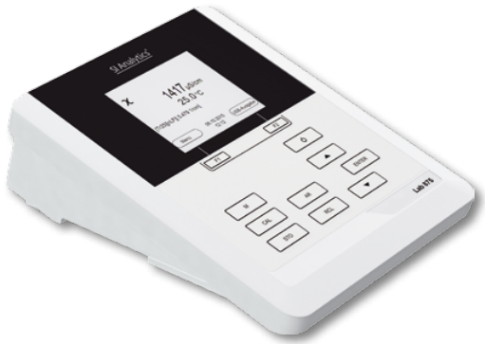 2Lab 875 pH SetMáy đo pH/mV/độ dẫn/DO/nhiệt độ để bàn hiện số (kèm điện cực pH)Model: Lab 875 (Order no. 285206720)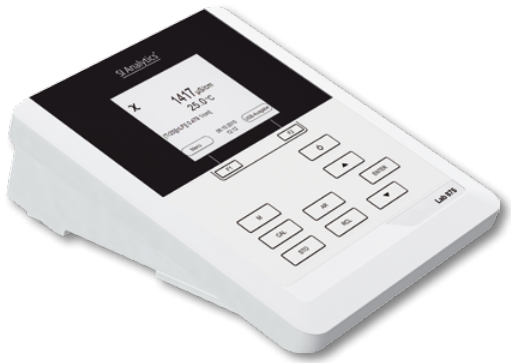 Hãng sản xuất: SI ANALYTICS – Đức Xuất xứ: Đức1.  Tính năng kỹ thuật:Máy đo Máy đo pH/mV/độ dẫn/DO/nhiệt độ để bàn hiện số LAB 875 hiệu năng cao với 01 kênh đoLAB 875 với chức năng nhận diện điện cực đo kỹ thuật số (IDS)Các cấu hình có thể đo các chỉ tiêu: pH, ORP, ISE, oxy hòa tan đo quang và độ dẫn điện sử dụng điện cực có chức năng IDS (Intelligent Digital Sensors): Điện cực kỹ thuật số thông minh. Chức năng này cho phép máy cập nhập hiển thị model, số seri của điện cực… trên màn hình.Máy đáp ứng GLP (Good Laboratory Practice): Thực hành tốt phòng thí nghiệmChức năng CMC (Continuous Measurement Control -  Kiểm soát đo liên tục): Chức năng này kiểm soát các giá trị đo nằm trong phạm vi hiệu chuẩnChức năng QSC (Sensor Quanlity Control): Kiểm soát chất lượng (tình trạng) điện cực. Chức năng này hiển thị tình trạng điện cực trên màn hình của máyTích hợp sẵn chức năng quản trị người dùng cho phân bổ an toàn của người dùng và kế quả phép đoCó thể truy suất tự động dữ liệu giá trị đo của tất cả các điện cựcTruyền tất cả dữ liệu ở định dạng * .csv qua giao diện USB tới PC; và có thể được định dạng chuyển sang ExcelChức năng lựa chọn thêm máy in tích hợp2.  Thông số kỹ thuật:Thông số máy chính:Số kênh điện cực: 1 kênhCó chức năng điều khiển chống trôi Autoread (AR).Hiệu chuẩn điện cực tự động:pH: 1 tới 5 điểm.DO: 1 điểmĐộ dẫn: 1 điểmSố lượng dữ liệu hiệu chuẩn có thể lưu tối đa 10 bản lưu.Chức năng thiết lập thời gian hiệu chuẩn: 1…999 ngàyChức năng tự động bù trừ nhiệt độ ATC (trừ chỉ tiêu ORP).Cài đặt ngày giờ theo thời gian thực.Bộ nhớ lưu trữ tối đa:Lưu thủ công: 500 điểm dữ liệuLưu tự động: 4500 điểm dữ liệuCổng giao tiếp với thiết bị ngoại vi: Mini USB-BHỗ trợ chức năng Kiểm soát đo liên tục (CMC) và Kiểm soát chất lượng điện cực (QSC).Màn hình hiển thị đồ họa.Phím điều khiển dạng màng.Kết nối điện cực: chuẩn DIN (tự động nhận diện điện cực).Tiêu chuẩn an toàn: chống bụi và nước theo tiêu chuẩn IP 43.Môi trường hoạt động: nhiệt độ: 5… 40 0C/ độ ẩm: < 85% RHNguồn điện: 4 pin x 1.5 V hoặc qua Adapter 9V (input: 100-240V/50-60 Hz)Kích thước máy: 230 x 190 x 80 (mm)Khối lượng: 800 gam.Điện cực kỹ thuật số IDS đo pH/ nhiệt độModel: BlueLine 14 pH IDS® (Code: 285129140)Loại điện cực kỹ thuật số IDSĐiện cực thủy tinh đo pH kết hợp đo nhiệt độKhoảng đo pH: 0 … 14 pHKhoảng nhiệt độ hoạt động: -5 … +100 0CKích thước: 12 mm Ø/ dài: 120mmCáp nối 1.5 mét 3. Cung cấp bao gồm:Máy đo pH/mV/độ dẫn/DO/nhiệt độ điện tử một kênh model Lab 875 Điện cực đo pH/mV/nhiệt độ model BlueLine 14pH (điện cực thủy tinh)Dung dịch chuẩn pH 4.00, pH 7.00 và dung dịch châm điện cực KCL 3mol/l Giá đỡ điện cực4 pin x 1.5 V, Adapter 9 V (input: 100-240V/50-60 Hz).Tài liệu hướng dẫn sử dụng tiếng Anh + tiếng Việt.01Bộ3Lab 875 Cond SetMáy đo pH/mV/độ dẫn/DO/nhiệt độ để bàn hiện số (kèm điện cực độ dẫn)Model: Lab 875  (Order no. 285206730)Hãng sản xuất: SI ANALYTICS – Đức 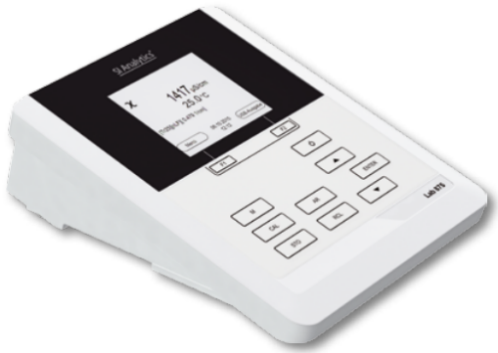 Xuất xứ: Đức1.  Tính năng kỹ thuật:Máy đo Máy đo pH/mV/độ dẫn/DO/nhiệt độ để bàn hiện số LAB 875 hiệu năng cao với 01 kênh đoLAB 875 với chức năng nhận diện điện cực đo kỹ thuật số (IDS)Các cấu hình có thể đo các chỉ tiêu: pH, ORP, ISE, oxy hòa tan đo quang và độ dẫn điện sử dụng điện cực có chức năng IDS (Intelligent Digital Sensors): Điện cực kỹ thuật số thông minh. Chức năng này cho phép máy cập nhập hiển thị model, số seri của điện cực… trên màn hình.Máy đáp ứng GLP (Good Laboratory Practice): Thực hành tốt phòng thí nghiệmChức năng CMC (Continuous Measurement Control -  Kiểm soát đo liên tục): Chức năng này kiểm soát các giá trị đo nằm trong phạm vi hiệu chuẩnChức năng QSC (Sensor Quanlity Control): Kiểm soát chất lượng (tình trạng) điện cực. Chức năng này hiển thị tình trạng điện cực trên màn hình của máyTích hợp sẵn chức năng quản trị người dùng cho phân bổ an toàn của người dùng và kế quả phép đoCó thể truy suất tự động dữ liệu giá trị đo của tất cả các điện cựcTruyền tất cả dữ liệu ở định dạng * .csv qua giao diện USB tới PC; và có thể được định dạng chuyển sang ExcelChức năng lựa chọn thêm máy in tích hợp2.  Thông số kỹ thuật:Thông số máy chính:Số kênh điện cực: 1 kênhCó chức năng điều khiển chống trôi Autoread (AR).Hiệu chuẩn điện cực tự động:pH: 1 tới 5 điểm.DO: 1 điểmĐộ dẫn: 1 điểmSố lượng dữ liệu hiệu chuẩn có thể lưu tối đa 10 bản lưu.Chức năng thiết lập thời gian hiệu chuẩn: 1…999 ngàyChức năng tự động bù trừ nhiệt độ ATC (trừ chỉ tiêu ORP).Cài đặt ngày giờ theo thời gian thực.Bộ nhớ lưu trữ tối đa:Lưu thủ công: 500 điểm dữ liệuLưu tự động: 4500 điểm dữ liệuCổng giao tiếp với thiết bị ngoại vi: Mini USB-BHỗ trợ chức năng Kiểm soát đo liên tục (CMC) và Kiểm soát chất lượng điện cực (QSC).Màn hình hiển thị đồ họa.Phím điều khiển dạng màng.Kết nối điện cực: chuẩn DIN (tự động nhận diện điện cực).Tiêu chuẩn an toàn: chống bụi và nước theo tiêu chuẩn IP 43.Môi trường hoạt động: nhiệt độ: 5… 40 0C/ độ ẩm: < 85% RHNguồn điện: 4 pin x 1.5 V hoặc qua Adapter 9V (input: 100-240V/50-60 Hz)Kích thước máy: 230 x 190 x 80 (mm)Khối lượng: 800 gam.Điện cực kỹ thuật số IDS đo độ dẫn Model: LF 413T IDS® (oder no.: 285202410)Điện cực loại 4 pole cellThân nhựa, vật liệu điện cực bằng graphiteHằng số điện cực: 0.475 cm-1Khoảng đo nhiệt độ: -5 ... 800CCảm biến nhiệt độ loại NTC30kOhmKích thước: Ø15.3 x 120 mmCáp nối 1.5 mét3. Cung cấp bao gồm:Máy đo pH/mV/độ dẫn/DO/nhiệt độ điện tử một kênh model Lab 875 Điện cực kỹ thuật số IDS đo độ dẫn LF 413T IDS® (oder no.: 285202410) kèm dung dịch chuẩn độ dẫnGiá đỡ điện cực4 pin x 1.5 V, Adapter 9 V (input: 100-240V/50-60 Hz).Tài liệu hướng dẫn sử dụng tiếng Anh + tiếng Việt.01BộSTTMã/ Code TÊN THIẾT BỊ/ ĐẶC TÍNH KỸ THUẬTSLĐVTĐƠN GIÁ(VNĐ)THÀNH TIỀN(VNĐ)1Lab 875PMáy đo pH/mV/độ dẫn/DO/nhiệt độ để bàn tích hợp máy in (chưa bao gồm điện cực)Model: Lab 875P (Order no. 285206330)Hãng sản xuất: SI ANALYTICS – Đức Xuất xứ: Đức1.  Tính năng kỹ thuật:Máy đo Máy đo pH/mV/độ dẫn/DO/nhiệt độ để bàn hiện số LAB 875P hiệu năng cao với 01 kênh đoLAB 875P với chức năng nhận diện điện cực đo kỹ thuật số (IDS) Các cấu hình có thể đo các chỉ tiêu: pH, ORP, ISE, oxy hòa tan đo quang và độ dẫn điện sử dụng điện cực có chức năng IDS (Intelligent Digital Sensors): Điện cực kỹ thuật số thông minh. Chức năng này cho phép máy cập nhập hiển thị model, số seri của điện cực… trên màn hình.Máy đáp ứng GLP (Good Laboratory Practice): Thực hành tốt phòng thí nghiệmChức năng CMC (Continuous Measurement Control -  Kiểm soát đo liên tục): Chức năng này kiểm soát các giá trị đo nằm trong phạm vi hiệu chuẩnChức năng QSC (Sensor Quanlity Control): Kiểm soát chất lượng (tình trạng) điện cực. Chức năng này hiển thị tình trạng điện cực trên màn hình của máyTích hợp sẵn chức năng quản trị người dùng cho phân bổ an toàn của người dùng và kế quả phép đoCó thể truy suất tự động dữ liệu giá trị đo của tất cả các điện cựcTruyền tất cả dữ liệu ở định dạng * .csv qua giao diện USB tới PC; và có thể được định dạng chuyển sang ExcelMáy in nhiệt tích hợp2.  Thông số kỹ thuật:Số kênh điện cực: 1 kênhCó chức năng điều khiển chống trôi Autoread (AR).Hiệu chuẩn điện cực tự động:pH: 1 tới 5 điểm.DO: 1 điểmĐộ dẫn: 1 điểmSố lượng dữ liệu hiệu chuẩn có thể lưu tối đa 10 bản lưu.Chức năng thiết lập thời gian hiệu chuẩn: 1…999 ngàyChức năng tự động bù trừ nhiệt độ ATC (trừ chỉ tiêu ORP).Cài đặt ngày giờ theo thời gian thực.Bộ nhớ lưu trữ tối đa:Lưu thủ công: 500 điểm dữ liệuLưu tự động: 4500 điểm dữ liệuCổng giao tiếp với thiết bị ngoại vi: Mini USB-BHỗ trợ chức năng Kiểm soát đo liên tục (CMC) và Kiểm soát chất lượng điện cực (QSC).Màn hình hiển thị đồ họa.Tích hợp máy in nhiệt.Phím điều khiển dạng màng.Kết nối điện cực: chuẩn DIN (tự động nhận diện điện cực).Tiêu chuẩn an toàn: chống bụi và nước theo tiêu chuẩn IP 43.Môi trường hoạt động: nhiệt độ: 5… 40 0C/ độ ẩm: < 85% RHNguồn điện: 4 pin x 1.5 V hoặc qua Adapter 9V (input: 100-240V/50-60 Hz)Kích thước máy: 230 x 190 x 80 (mm)Khối lượng: 800 gam.3. Cung cấp bao gồm:Máy đo pH/mV/độ dẫn/DO/nhiệt độ điện tử một kênh model Lab 875P tích hợp máy in nhiệt (không bao gồm điện cực đo)Giá đỡ điện cực4 pin x 1.5 V, Adapter 9 V (input: 100-240V/50-60 Hz).Tài liệu hướng dẫn sử dụng tiếng Anh + tiếng Việt.01Bộ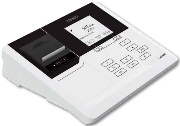 2Lab 875P pH SetMáy đo pH/mV/độ dẫn/DO/nhiệt độ để bàn tích hợp máy in nhiệt (kèm điện cực pH)Model: Lab 875P (Order no. 285206740)Hãng sản xuất: SI ANALYTICS – Đức Xuất xứ: Đức1.  Tính năng kỹ thuật:Máy đo Máy đo pH/mV/độ dẫn/DO/nhiệt độ để bàn hiện số LAB 875P hiệu năng cao với 01 kênh đoLAB 875P với chức năng nhận diện điện cực đo kỹ thuật số (IDS)Các cấu hình có thể đo các chỉ tiêu: pH, ORP, ISE, oxy hòa tan đo quang và độ dẫn điện sử dụng điện cực có chức năng IDS (Intelligent Digital Sensors): Điện cực kỹ thuật số thông minh. Chức năng này cho phép máy cập nhập hiển thị model, số seri của điện cực… trên màn hình.Máy đáp ứng GLP (Good Laboratory Practice): Thực hành tốt phòng thí nghiệmChức năng CMC (Continuous Measurement Control -  Kiểm soát đo liên tục): Chức năng này kiểm soát các giá trị đo nằm trong phạm vi hiệu chuẩnChức năng QSC (Sensor Quanlity Control): Kiểm soát chất lượng (tình trạng) điện cực. Chức năng này hiển thị tình trạng điện cực trên màn hình của máyTích hợp sẵn chức năng quản trị người dùng cho phân bổ an toàn của người dùng và kế quả phép đoCó thể truy suất tự động dữ liệu giá trị đo của tất cả các điện cựcTruyền tất cả dữ liệu ở định dạng * .csv qua giao diện USB tới PC; và có thể được định dạng chuyển sang ExcelMáy in tích hợp2.  Thông số kỹ thuật:Thông số máy chính:Số kênh điện cực: 1 kênhCó chức năng điều khiển chống trôi Autoread (AR).Hiệu chuẩn điện cực tự động:pH: 1 tới 5 điểm.DO: 1 điểmĐộ dẫn: 1 điểmSố lượng dữ liệu hiệu chuẩn có thể lưu tối đa 10 bản lưu.Chức năng thiết lập thời gian hiệu chuẩn: 1…999 ngàyChức năng tự động bù trừ nhiệt độ ATC (trừ chỉ tiêu ORP).Cài đặt ngày giờ theo thời gian thực.Bộ nhớ lưu trữ tối đa:Lưu thủ công: 500 điểm dữ liệuLưu tự động: 4500 điểm dữ liệuCổng giao tiếp với thiết bị ngoại vi: Mini USB-BHỗ trợ chức năng Kiểm soát đo liên tục (CMC) và Kiểm soát chất lượng điện cực (QSC).Màn hình hiển thị đồ họa.Tích hợp máy in nhiệt.Phím điều khiển dạng màng.Kết nối điện cực: chuẩn DIN (tự động nhận diện điện cực).Tiêu chuẩn an toàn: chống bụi và nước theo tiêu chuẩn IP 43.Môi trường hoạt động: nhiệt độ: 5… 40 0C/ độ ẩm: < 85% RHNguồn điện: 4 pin x 1.5 V hoặc qua Adapter 9V (input: 100-240V/50-60 Hz)Kích thước máy: 230 x 190 x 80 (mm)Khối lượng: 800 gam.Điện cực kỹ thuật số IDS đo pH/ nhiệt độModel: BlueLine 14 pH IDS® (Code: 285129140)Loại điện cực kỹ thuật số IDSĐiện cực thủy tinh đo pH kết hợp đo nhiệt độKhoảng đo pH: 0 … 14 pHKhoảng nhiệt độ hoạt động: -5 … +100 0CKích thước: 12 mm Ø/ dài: 120mmCáp nối 1.5 mét 3. Cung cấp bao gồm:Máy đo pH/mV/độ dẫn/DO/nhiệt độ điện tử một kênh model Lab 875P tích hợp máy in nhiệtĐiện cực đo pH/mV/nhiệt độ model BlueLine 14pH (điện cực thủy tinh)Dung dịch chuẩn pH 4.00, pH 7.00 và dung dịch châm điện cực KCL 3mol/l Giá đỡ điện cực4 pin x 1.5 V, Adapter 9 V (input: 100-240V/50-60 Hz).Tài liệu hướng dẫn sử dụng tiếng Anh + tiếng Việt.01Bộ3Lab 875P Cond SetMáy đo pH/mV/độ dẫn/DO/nhiệt độ để bàn tích hợp máy in nhiệt (kèm điện cực độ dẫn)Model: Lab 875P (Order no. 285206750)Hãng sản xuất: SI ANALYTICS – Đức Xuất xứ: Đức1.  Tính năng kỹ thuật:Máy đo Máy đo pH/mV/độ dẫn/DO/nhiệt độ để bàn hiện số LAB 875P hiệu năng cao với 01 kênh đoLAB 875P với chức năng nhận diện điện cực đo kỹ thuật số (IDS)Các cấu hình có thể đo các chỉ tiêu: pH, ORP, ISE, oxy hòa tan đo quang và độ dẫn điện sử dụng điện cực có chức năng IDS (Intelligent Digital Sensors): Điện cực kỹ thuật số thông minh. Chức năng này cho phép máy cập nhập hiển thị model, số seri của điện cực… trên màn hình.Máy đáp ứng GLP (Good Laboratory Practice): Thực hành tốt phòng thí nghiệmChức năng CMC (Continuous Measurement Control -  Kiểm soát đo liên tục): Chức năng này kiểm soát các giá trị đo nằm trong phạm vi hiệu chuẩnChức năng QSC (Sensor Quanlity Control): Kiểm soát chất lượng (tình trạng) điện cực. Chức năng này hiển thị tình trạng điện cực trên màn hình của máyTích hợp sẵn chức năng quản trị người dùng cho phân bổ an toàn của người dùng và kế quả phép đoCó thể truy suất tự động dữ liệu giá trị đo của tất cả các điện cựcTruyền tất cả dữ liệu ở định dạng * .csv qua giao diện USB tới PC; và có thể được định dạng chuyển sang ExcelMáy in tích hợp2.  Thông số kỹ thuật:Thông số máy chính:Số kênh điện cực: 1 kênhCó chức năng điều khiển chống trôi Autoread (AR).Hiệu chuẩn điện cực tự động:pH: 1 tới 5 điểm.DO: 1 điểmĐộ dẫn: 1 điểmSố lượng dữ liệu hiệu chuẩn có thể lưu tối đa 10 bản lưu.Chức năng thiết lập thời gian hiệu chuẩn: 1…999 ngàyChức năng tự động bù trừ nhiệt độ ATC (trừ chỉ tiêu ORP).Cài đặt ngày giờ theo thời gian thực.Bộ nhớ lưu trữ tối đa:Lưu thủ công: 500 điểm dữ liệuLưu tự động: 4500 điểm dữ liệuCổng giao tiếp với thiết bị ngoại vi: Mini USB-BHỗ trợ chức năng Kiểm soát đo liên tục (CMC) và Kiểm soát chất lượng điện cực (QSC).Màn hình hiển thị đồ họa.Tích hợp máy in nhiệt.Phím điều khiển dạng màng.Kết nối điện cực: chuẩn DIN (tự động nhận diện điện cực).Tiêu chuẩn an toàn: chống bụi và nước theo tiêu chuẩn IP 43.Môi trường hoạt động: nhiệt độ: 5… 40 0C/ độ ẩm: < 85% RHNguồn điện: 4 pin x 1.5 V hoặc qua Adapter 9V (input: 100-240V/50-60 Hz)Kích thước máy: 230 x 190 x 80 (mm)Khối lượng: 800 gam.Điện cực kỹ thuật số IDS đo độ dẫn Model: LF 413T IDS® (oder no.: 285202410)Điện cực loại 4 pole cellThân nhựa, vật liệu điện cực bằng graphiteHằng số điện cực: 0.475 cm-1Khoảng đo nhiệt độ: -5 ... 800CCảm biến nhiệt độ loại NTC30kOhmKích thước: Ø15.3 x 120 mmCáp nối 1.5 mét3. Cung cấp bao gồm:Máy đo pH/mV/độ dẫn/DO/nhiệt độ điện tử một kênh model Lab 875P tích hợp máy in nhiệtĐiện cực kỹ thuật số IDS đo độ dẫn LF 413T IDS® (oder no.: 285202410) kèm dung dịch chuẩn độ dẫnGiá đỡ điện cực4 pin x 1.5 V, Adapter 9 V (input: 100-240V/50-60 Hz).Tài liệu hướng dẫn sử dụng tiếng Anh + tiếng Việt.01BộMọi thông tin xin liên hệ:Nguyễn Hoàng Long (Mr.)H/p: 0932 664422Tel: (028). 66 570570 – (024).32 009276    Fax: (028). 35 951053Mail: long@vietnguyencov.vn          longvietnguyenco@gmail.comCÔNG TY TNHH TMDV KT VIỆT NGUYỄNP. GIÁM ĐỐC NGUYỄN HOÀNG LONG